…./…/202.T.C.ORDU ÜNİVERSİTESİİlahiyat Fakültesi Dekanlığı’naFakülteniz ………………………………numaralı ……………………………Bölümü öğrencisiyim. Aşağıda belirttiğim ders/dersler haricinde bütün derslerden başarılıolduğum için Üniversitemiz Eğitim-Öğretim ve Sınav Yönetmeliğinin 22.Maddesineistinaden, bu dersten/derslerden mezuniyet iki ders sınavına girmek istiyorum.Gereğini arz ederim.Sınavına Girmek İstediğim DersinKoduAdıÖğretim ÜyesiAdı SoyadıİmzaADRES:TELEFON: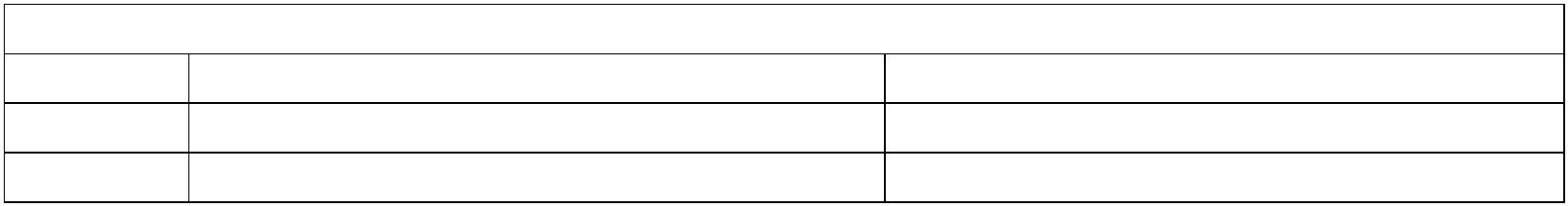 